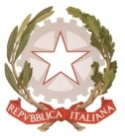 MINISTERO  DELL’ ISTRUZIONE, DELL’UNIVERSITA’, DELLA RICERCAUFFICIO SCOLASTICO REGIONALE PER IL LAZIOLICEO SCIENTIFICO STATALE“TALETE”Roma,    25/10/2018Ai DocentiAi GenitoriAgli StudentiAlla DSGA Sig.ra Paola LeoniAl personale ATASito webCIRCOLARE n. 79Oggetto: correzioni orario 	Come già anticipato nella circolare 56, si comunica che da lunedì 29 ottobre l’orario subirà alcune modifiche relative all’utilizzo delle aule, come da allegato alla presente circolare.	La documentazione completa relativa all’orario in vigore dal 29 ottobre è reperibile sul sito, alla voce “orari” del menu “Il nostro Istituto”.Il Dirigente ScolasticoProf.  Alberto Cataneo                                                                         (Firma autografa sostituita a mezzo stampa                                                                  ai sensi dell’art. 3 comma 2 del d.lgs. n.39/1993)